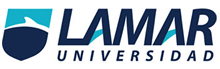 TUTORIAS 3.      ACTIVIDAD 2 "ACTIVIDAD 2"           Guadalajara, Jal 13 OCTUBRE 2014He encontrado buena disposición de los alumnos para contestar los instrumentos, sin embargo al momento de recabarlos ya contestados fue un poco más de tiempo del previsto por lo que en esta ocasión tendré resultados parciales y si me lo permite quisiera completarlos en los próximos días.De cualquier forma tengo elegidos a mis dos alumnos para continuar con la actividad y no por sus calificaciones bajas (pues sorprendentemente la gran mayoría se encuentra en parámetros de normalidad, o al menos limítrofes en la misma) sino por sus características de comportamiento no solo académico, sino personal en clase.ALUMNOS ELEGIDOS:JUAN PABLO TORRES RODRIGUEZ    LME3416    7º SEMESTRE DEs un excelente alumno interesado siempre en los temas, todos los días tiene algo que preguntar o aportar sobre la clase. En ocasiones sus preguntas son sobresalientes pero otras son contestadas en determinados momentos del desarrollo de la clase; en ocasiones denota actitudes de desatención o enfado como si no tuviera el interés suficiente.Al analizar sus respuestas en los instrumentos aplicados me percato que sus resultados coinciden con sus comentarios en el PIT 1 donde refiere que tiene otras actividades de su interés diferentes a la medicina y que no encuentra entre otras cosas, una técnica de estudio que se le facilite.Su motivación es alta PIT 2 con 33 puntos, sin embargo al hablar con él parece un tanto desencantado de lo que realiza y esa lucha contracorriente le hace obtener calificaciones buenas, pero creo que tiene un mayor potencial con un poco de orientación.A pesar de lo que aparenta en el PIT3 sobre autoestima, su resultado 74 puntos Autoestima “Media” denota sentirse evaluado de una manera que “no se puede encajonar algo como la autoestima en esos parámetros” , pareciera que se sintió demeritado con los resultados obtenidos en el cuestionario, pues pareciera ocultar su verdadero sentir. RODRIGO VILLARRUEL LOPEZ            LME4366    3º SEMESTRE ALo elegí por presentar problemas aparentes sobre atención y la autoridad puesto que siempre es el primero en refunfuñar cuando se les da una indicación, no puede permanecer quieto  o atento En el PIT 3 la mayoría de sus respuestas se enfocan a “casi siempre o siempre” obteniendo 78 puntos lo que da como resultado “Autoestima Media”…. Aún no tengo el resto de sus PIT pero en estos días espero obtenerlos.Creo que Rodrigo ya ha sido diagnosticado con datos de Desatención, sin embargo no he abundado en el punto para saber más claramente  de donde partiré en su tutoría.Es apreciado en su grupo pero en ocasiones en algunos de sus comentarios no parece ser muy afortunado, pues los compañeros suelen replicar o hacer alguna broma.ALUMNOS QUE SE APLICÓ INSTRUMENTOS PITRICARDO MARX CASTILLÓN GAVIÑO         LME 4782    3º AMARÍA ESTHER DE LEÓN GONZÁLEZ          LME 4639     3º AARMANDO KELLY LOMELÍ                            LME 4628     3º CGABRIELA SANTAMARÍA SANCHEZ            LME 4357      3º ASERGIO MERINO HERNÁNDEZ                     LME 4363     3º AERENDIRA JOCELYN URIBE RAMIREZ          LME  4626    3º AANA ISABEL GUTIERREZ MEDINA                 LME 3359    3º AYa me dirá Maestra Violeta las condiciones de mi trabajo. Quice entregar por lo menos los avances para que lo considere, pues la verdad que es poco el tiempo para aplicar los instrumentos a 10 alumnos.Gracias!!! En espera de sus indicaciones.AtteMaría del Carmen González TorresCódigo Docente 1807102ACTIVIDAD 3 "ACTIVIDAD 3"Fecha de Entrega:  12 de Octubre de 2014Objetivo de aprendizaje:Iniciará con trabajo de campo y realizará los primeros acercamientos formales como tutor hacia sus tutorados.Instrucciones:Elija a 10 alumnos para aplicarles los instrumentos PIT 01, PIT 02 y PIT 03. (Debe elegir previa autorización del coordinador de la carrera seleccionada; cada alumno debe contestar los tres instrumentos). 

Pida apoyo a la Coordinadora de Tutorías, previa cita, para que le enseñe a sistematizar y analizar los resultados de los instrumentos.  

Elabore un diagnóstico donde incluya los nombres de los alumnos a los que les aplicó los instrumentos y presente gráficas de los resultados; enliste las principales necesidades que detecta en los alumnos seleccionados a partir de dichos resultados, tanto las académicas como las grupales y personales. Si tiene antecedentes de necesidades del grupo detectadas en otras situaciones, también las puede incluir explicando detalladamente la situación.  


De los alumnos analizados en la actividad anterior, seleccione los 2 promedios más bajos para darles tutoría (usted puede decidir si cambia el procedimiento de selección, pero debe escribir las razones de su decisión, es decir si detecta alguna necesidad especial aunque su promedio no sea bajo) 

Explique de manera general el plan o estrategias que usted propone para trabajar con ellos sus necesidades particulares (solo una explicación general de la metodología, pues en la actividad tres va a desglosar detalladamente el plan de acción).  

Guarde el documento y envíelo al portafolio para su evaluación y retroalimentación. 